Выполнить по аксонометрической проекции чертеж модели (построить три проекции и нанести размеры)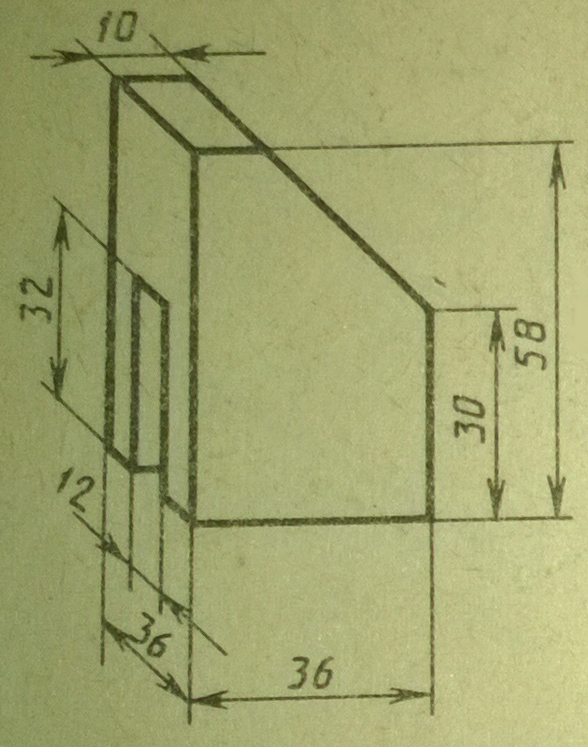 